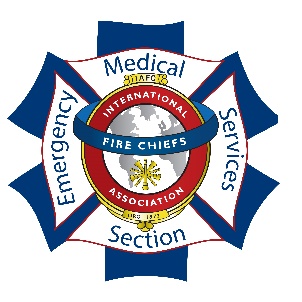 2018 Heart Safe Community Award Nomination InformationSponsored by IAFC EMS Section and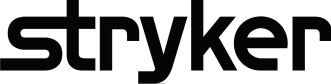 AWARD DESCRIPTIONThis award is presented to fire service-based EMS agencies and other EMS systems that have played a key role in improving the quality of out-of-hospital cardiac care and resuscitation efforts.CRITERIAAgencies and systems nominated will have demonstrated creative approaches to improving therapies for patients with Acute Coronary Syndromes and its life-threatening complication - Sudden Cardiac Arrest – through:• Bystander CPR• AED deployment (i.e., PAD programs, First Response)• Out-of-hospital 12-lead ECGs• 12-lead ECG advanced notification to the receiving hospital• Partnering with local hospitals to improve outcomes from ACS and sudden cardiac arrest• Communication programs to increase awareness and prevention of sudden cardiac arrest and heartattacksELIGIBILITYThere will be two awards:• Small/Mid Size Community (Population of 100,000 or less)• Large Community (Population 100,001 or more)NOMINATION INFORMATION REQUESTEDPlease answer the following questions regarding EMS agency or system being nominated.• Describe the type and scope of the community-wide cardiac care and resuscitation efforts before implementation of improved approaches.• Describe the innovative approaches implemented in 2017 to improve patient therapy and/or outcomes.• Describe how the new approaches have improved patient therapy and/or outcomes.• Describe any success stories and/or provide statistics regarding your new community-wide program.• Please note that application materials cannot be returned once submitted.SUBMISSION GUIDELINES• Place the agency or system’s name at the top of each page.• All responses will be copied and sent to each member of the award committee.• One recipient for each award will receive admission to Fire-Rescue-Med conference, a one night hotel stay, and a crystal trophy.• Award recipients will be required to submit a short description of their community program for thepresentation during the opening ceremonies at the 2018 Fire-Rescue-Med conference.• Questions regarding the award process can be directed to Evan Davis, EMS Section staff liaison at703-273-0911.NOMINATION REQUIREMENTS• Meets the criteria for a Heart Safe Community Award• Nominations must be submitted using the Heart Safe Community Award Submission Guidelines.• Nominations must be received by IAFC no later than February 12, 2018.• Agency nominated must have a representative that will be available to receive this award at the2018 Fire-Rescue-Med Conference in Henderson, NV, June 10-13, 2018.Send nomination package to EDavis@IAFC.org or by mail at:Heart Safe Community Award c/o Evan Davis, 4025 Fair Ridge Dr., Fairfax, VA  22033All nominations must be received by February 12, 2018.PLEASE COMPLETE THE FOLLOWING:Person nominating agency:_ 	Contact person of program (nominee): 	Address: 	City/State: 	Phone:  	E-mail:  	Please send any pictures, audio or video material to support the entry.All materials contained in the nomination package submitted by the agency shall become the property of Stryker and the EMS Section of IAFC and will not be returned. Permission to use the materials in the promotion and announcement of the Heart Safe Community Award is hereby granted by each nominee.Questions about the awards and the awards process should be directed to Evan Davis, EMS SectionStaff Liaison, EDavis@iafc.org 